SZKOLNY PROGRAM WYCHOWAWCZO-PROFILAKTYCZNYSZKOŁY PODSTAWOWEJ im. Gryfa Pomorskiego w Rokitachna lata 2017 – 2018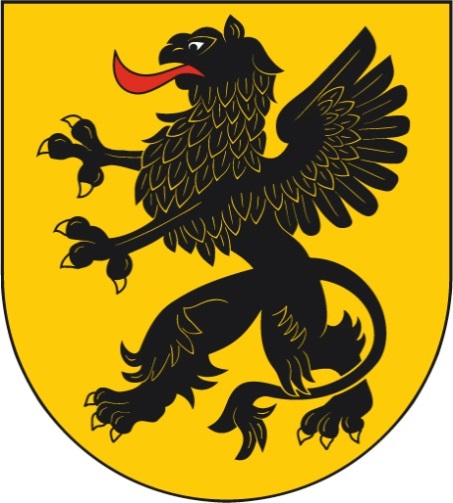 „Nie zawsze możemy kształtować lepszą przyszłość dla naszych dzieci, ale zawsze powinniśmy kształtować nasze dzieci dla czekającej je przyszłości”F.D.RoosveltI. WPROWADZENIE Rodzina, to podstawowa komórka społeczna. Zatem pierwszymi wychowawcami dzieci są rodzice. Nauczyciele wspomagają ich wszechstronny i harmonijny rozwój,  a uczeń akceptuje siebie i jest otwarty na potrzeby drugiego człowieka, żyje nie tylko z drugim, ale i dla drugich.  Wychowanie, to proces, który wspomaga człowieka w rozwoju, ukierunkowany jest na osiągnięcie pełni dojrzałości fizycznej, psychicznej, społecznej, emocjonalnej i duchowej.  Profilaktyka, to proces, który wspomaga człowieka w radzeniu sobie z różnymi trudnościami zagrażającymi prawidłowemu rozwojowi i zdrowemu życiu, a także ograniczenie i likwidowanie czynników blokujących i zaburzających zdrowe życie. Profilaktyka powinna wspomagać proces wychowania, a wychowanie powinno tworzyć całość z wiedzą i kreowaniem umiejętności, poprzez które formuje się osobowość dziecka, wychowanka. Program Wychowawczo - Profilaktyczny szkoły dostosowany jest do potrzeb uczniów oraz do potrzeb środowiska lokalnego, obejmuje treści i działania o charakterze wychowawczym i profilaktycznym. Program przeznaczony jest do realizacji przez wychowawców klas podczas godzin z wychowawcą we współpracy z nauczycielami wszystkich przedmiotów, pedagogiem, pielęgniarką szkolną i pozostałymi pracownikami szkoły, w zależności od stanu zasobów, potrzeb klasy oraz przy współpracy z rodzicami i środowiskiem lokalnym. II.  ZAŁOŻENIA PROGRAMOWE 1. Rozpowszechnianie czytelnictwa oraz rozwijanie kompetencji czytelniczych wśród     uczniów. 2.  Rozwijanie kompetencji informatycznych dzieci. 3. Kształtowanie postaw: obywatelskich, poszanowania tradycji i kultury własnego narodu,                          poszanowania dla innych kultur i tradycji oraz zapobieganie wszelkim przejawom dyskryminacji. 4. Wychowanie do wartości: bezpieczeństwo, dyscyplina, kreatywność, odpowiedzialność, miłość, lojalność, nauka, zrozumienie, wspólnota, piękno, sprawiedliwość, mądrość, przyjaźń, wiedza, uczciwość, poważanie, tradycja, wolność, pasja, niezależność, prawość, rodzina, rozwój, prawda, porządek, patriotyzm. III. OBOWIĄZUJĄCE AKTY PRAWNE  ۷ Ustawa z dnia 14 grudnia 2016 roku – Prawo Oświatowe (Dz.U. 2017 poz. 59).۷ Karta Nauczyciela.	۷ Konstytucja Rzeczpospolitej Polskiej art. 48 ust. 1, art. 54 ust. 3-4, art. 70 ust. 1. ۷ Program polityki prorodzinnej państwa z dnia 15 września  2017 r. Poz. 1851۷Konwencja o Prawach Dziecka, przyjęta przez Zgromadzenie Ogólne Narodów   Zjednoczonych z dnia 20 listopada 1989 r. (Dz. U. z 1991 r. Nr 120, poz. 526, z późn. zm., art. 33 ).  ۷ Rozporządzenie Ministra Edukacji Narodowej z dnia 17 marca 2017 r. w sprawie ramowych statutów: publicznego przedszkola oraz publicznych szkół. 
Zastępuje ono rozporządzenie MEN z dnia 21 maja 2001 r. w sprawie ramowych statutów publicznego przedszkola oraz publicznych szkół (Dz. U. poz. 624, z 2002 r. poz. 96, z 2003 r. poz. 1416, z 2004 r. poz. 606, z 2005 r. poz. 75 oraz z 2007 r. poz. 222). ۷ Rozporządzenie Ministra Edukacji Narodowej z dnia 2 czerwca 2017 r. zmieniające rozporządzenie w sprawie sposobu nauczania szkolnego oraz zakresu treści dotyczących wiedzy o życiu seksualnym człowieka, o zasadach świadomego i odpowiedzialnego rodzicielstwa, o wartości rodziny, życia w fazie prenatalnej oraz metodach i środkach świadomej prokreacji zawartych w podstawie programowej kształcenia ogólnego (Dz.U. 1999 nr 67 poz. 756)۷ Ustawę z dnia 26 października 1982r. o wychowaniu w trzeźwości i przeciwdziałaniu alkoholizmowi nowelizacja z dnia 25 marca 2016, ۷Uchwała Sejmu Rzeczypospolitej Polskiej z dnia 7 maja 1998 r. w sprawie przeciwdziałania i zwalczania zjawisk patologicznych wśród nieletnich. ۷ Rezolucja Sejmu Rzeczypospolitej Polskiej z dnia 1 sierpnia 1997 r. w sprawie opracowania rządowego programu zapobiegania i eliminowania zjawiska wykorzystania seksualnego nieletnich (Monitor Polski Nr 50 poz. 476). ۷ Rozporządzenie MEN z dnia 18 sierpnia 2015 r. w sprawie zakresu i form prowadzenia w szkołach i placówkach systemu oświaty działalności wychowawczej, edukacyjnej, informacyjnej i profilaktycznej w celu przeciwdziałania narkomanii (Dz. U. 2015, poz. 1249). ۷ Ustawa z dnia 19 sierpnia 1994 r. o ochronie zdrowia psychicznego (Dz. U. Nr 111, poz. 535).۷ Ustawa z dnia 22 sierpnia 2016 r. o zmianie ustawy o ochronie zdrowia przed następstwami używania tytoniu i wyrobów tytoniowych (Dz. U. z 2016r., poz.1331).۷ Ustawa z dnia 26 października 1982 r. o postępowaniu w sprawach nieletnich (Dz. U. z 2010 r. Nr 33, poz. 178, z późn. zm.). ۷ Ustawa z dnia 29 lipca 2005 r. o przeciwdziałaniu przemocy w rodzinie (Dz. U. z 2005 r. Nr 180, poz. 1493, z późn. zm.) ۷ Rozporządzenie Ministra Edukacji Narodowej z dnia 28 sierpnia 2017 r. zmieniające rozporządzenie w sprawie zasad udzielania i organizacji pomocy psychologiczno-pedagogicznej w publicznych przedszkolach, szkołach i placówkach (Dz. U. z 2017 r., poz. 1643). ۷ Rozporządzenie Ministra Edukacji Narodowej z dnia 14 lutego 2017 r. w sprawie podstawy programowej wychowania przedszkolnego oraz podstawy programowej kształcenia ogólnego dla szkoły podstawowej.۷ Rozporządzenie Ministra Edukacji Narodowej z dnia 28 sierpnia 2017 r. zmieniające rozporządzenie w sprawie warunków organizowania kształcenia, wychowania i opieki dla dzieci i młodzieży niepełnosprawnych, niedostosowanych społecznie i zagrożonych niedostosowaniem społecznym Dz.U. 2017 poz. 1652. ۷Koncepcja Pracy Szkoły oraz Statut Szkoły (ewaluowane na bieżąco zgodnie                         z rozporządzeniami  MEN). ۷ Szkolny Zestaw Programów Nauczania.  ٧ Prawo oświatowe art.4ust.pkt24 oraz art.26 Przy opracowaniu programu wychowawczo-profilaktycznego szkoły uwzględniono:  - obowiązujące akty prawne; - dotychczasowe doświadczenia szkoły;- zebrane od rodziców, uczniów i nauczycieli propozycje dotyczące głównych problemów wychowawczych i profilaktycznych w szkole i środowisku lokalnym;- przeprowadzone rozmowy na temat sytuacji wychowawczej, zagrożeń uzależnieniami w szkole i środowisku lokalnym;- przewidywane zmiany w szkole, środowisku i kraju, mogące mieć wpływ na proces wychowania uczniów IV.NAJWAŻNIEJSZE CELE WYCHOWANIA I PROFILAKTYKI 1 .Kształtowanie poczucia tożsamości narodowej, przynależności do społeczności      szkolnej, lokalnej, regionalnej oraz świadomości swoich praw i obowiązków.Zaznajamianie z zagrożeniami bezpieczeństwa i zdrowia oraz uczenie prawidłowej  reakcji na te zagrożenia.  2. Kształtowanie nawyków kulturalnego zachowania, efektywnej współpracy,                  komunikowania się z rówieśnikami i dorosłymi. Wdrażanie do życia w społeczności szkolnej i w grupie rówieśniczej. Kształtowanie postaw, respektowanie norm społecznych i wychowanie do wartości.  3.  Wspieranie rozwoju intelektualnego, przygotowanie do odbioru dóbr kultury i sztuki, upowszechnianie czytelnictwa, szanowanie dorobku narodowego przy jednoczesnym otwarciu się na wartości europejskie. Zapobieganie zrachowaniom agresywnym. 4. Kształtowanie właściwych nawyków higienicznych i zdrowotnych, umiejętności  dokonywania wyboru zachowań chroniących zdrowie własne i innych ludzi, propagowanie ekologicznego stylu życia. Motywowanie do zdrowego stylu życia.  5.  Wspomaganie, w  miarę  posiadanych zasobów,  wszechstronnego i harmonijnego rozwoju ucznia, z uwzględnieniem jego indywidualnej sytuacji. Zapewnienie bezpieczeństwa fizycznego, psychicznego i emocjonalnego. Wspieranie ucznia w procesie nabywania wiedzy, sprawności, postaw i nawyków, które zapewniają mu przygotowanie do racjonalnego i godnego życia oraz kontynuacji  nauki na dalszym etapie. V MISJA SZKOŁY  Każdego dnia wspólnie pracujemy na sukces naszych uczniów i zadowolenie rodziców, a wskaźnikiem tego jest ich satysfakcja i prestiż naszej szkoły w środowisku. Priorytetem w naszej szkole jest wysoka efektywność kształcenia, przygotowanie do dalszej edukacji, zapewnienie warunków wszechstronnego rozwoju każdego ucznia.Jesteśmy szkołą nowoczesną,   bezpieczną i przyjazną. Pracujemy jako zespół, szanując                     i wspierając się nawzajem. Uczymy kreatywności, z jednoczesnym naciskiem na odpowiedzialność za własne decyzje. Jesteśmy otwarci na świat i zmiany w nim zachodzące, chętni do czerpania z jego dorobku naukowego i kulturowego. Nasza szkoła jest zakorzeniona w tradycji lokalnej i narodowej. Kształcimy swoich wychowanków w oparciu o szacunek do drugiego człowieka, poszanowanie systemu wartości, dziedzictwa kulturowego i historycznego. Każdy uczeń w naszej szkole osiąga sukces na miarę swoich możliwości, uczy się żyć w środowisku i dla środowiska. Kształtujemy w uczniach wrażliwość na dobro, prawdę                         i piękno. Najwyższym dobrem jest dla nas uczeń. VI    WIZERUNEK ABSOLWENTAAbsolwent Szkoły Podstawowej im. Gryfa Pomorskiego w Rokitach jest Polakiem umiejącym żyć godnie i poruszać się w otaczającym go świecie oraz:jest przygotowany do podjęcia nauki na wyższym szczeblu edukacji;czerpie radość z nauki;przestrzega ogólnie przyjętych wartości moralnych;potrafi samodzielnie podejmować decyzje i ponosić ich konsekwencje;potrafi wyrażać i uzasadniać własne zdanie;zgodnie współpracuje z innymi;jest ciekawy świata i wrażliwy na drugiego człowieka;jest życzliwy i tolerancyjny, szanuje godność własną i drugiego człowieka;rozumie wartość uczenia się i potrzebę własnego rozwoju;dba o zdrowie psychiczne i fizyczne oraz o bezpieczeństwo własne i innych;potrafi wykorzystać wiedzę w sytuacjach życiowych.VII. UCZESTNICY PROGRAMU WYCHOWAWCZO-PROFILAKTYCZNEGO SZKOŁYWspółodpowiedzialni za wszechstronny rozwój osobowości ucznia są wszyscy uczestnicy programu: Rodzice:- mają prawo do wychowania zgodnie z własnymi przekonaniami religijnymi i moralnymi, jeśli nie są one w sprzeczności z prawami dziecka; - znają i akceptują program wychowawczo – profilaktyczny proponowany przez szkołę; - wspierają dziecko we wszystkich jego poczynaniach i zapewniają mu poczucie      bezpieczeństwa; - wspierają wychowawców i nauczycieli w podejmowanych przez nich działaniach, służą wiedzą, doświadczeniem i pomocą; - aktywnie uczestniczą w życiu szkoły; - dbają o właściwą formę spędzania czasu wolnego przez dzieci; Wychowawcy  klas: - dbają o poczucie bezpieczeństwa i akceptacji ucznia w klasie; - wspierają rozwój uczniów i usamodzielnianie się; - prowadzą dokumentację nauczania; - opracowują i realizują Program Wychowawczo-Profilaktyczny;- koordynują pracę wychowawczo - profilaktyczną w zespole klasowym; - dokonują rozpoznania sytuacji rodzinnej i osobistej ucznia; - podejmują działania w przypadkach przemocy wobec niego, zaniedbań opiekuńczych, ujawnionych nałogów; - wnioskują o objęcie pomocą psychologiczno - pedagogiczną uczniów o specjalnych potrzebach edukacyjnych; - informują rodziców o proponowanych formach pomocy psychologiczno - pedagogicznej; - integrują i kierują zespołem klasowym; - wykorzystują potencjał grupy do wspierania jej członków, oceniają zachowania uczniów; - wdrażają do samooceny postępów w zachowaniu, nadzorują realizację obowiązku  szkolnego; -  promują osiągnięcia klasy i pojedynczych uczniów; -  inspirują pracę zespołową w klasie, przydzielają zespołom zadania na rzecz klasy, szkoły i środowiska oraz wspólnie oceniają stopień ich realizacji; - współdziałają z nauczycielami uczącymi w klasie; - współpracują z rodzicami; włączają rodziców w sprawy programowe i organizacyjne klasy; - współpracują z dyrekcją szkoły, pedagogiem, i pielęgniarką; - współdziałają z instytucjami pracującymi na rzecz dziecka, policją, poradnią psychologiczno- pedagogiczną, sądami rodzinnymi; Nauczyciele: - oddziałują wychowawczo na uczniów niezależnie od przypisanych im funkcji dydaktycznych; - odpowiadają za życie, zdrowie i bezpieczeństwo dzieci podczas pobytu w szkole, podczas wyjść i wyjazdów szkolnych; - udzielają pomocy w przezwyciężaniu niepowodzeń szkolnych w oparciu o rozpoznane potrzeby uczniów, informują o potrzebach związanych z problemami w nauce oraz o przejawianych zdolnościach; - wspierają swoją postawą i działaniami pedagogicznymi rozwój psychofizyczny  uczniów, ich zdolności i zainteresowania;- inspirują uczniów do twórczych poszukiwań, aktywności i samodzielności; - kształcą i wychowują dzieci w duchu patriotyzmu; -  reagują na przejawy nietolerancji, dyskryminacji i innych negatywnych zachowań; - dążą w swojej pracy do integracji zespołu klasowego, angażując w życie klasy wszystkich uczniów; - wspólnie z pedagogiem zabiegają o różne formy pomocy wychowawczej i materialnej dla uczniów, dostosowują wymagania edukacyjne do specyficznych potrzeb ucznia; - współtworzą atmosferę życzliwości i zrozumienia, budzą szacunek swoją wiedzą, kompetencją i postawą; - proponują uczniom pozytywne formy wypoczynku dostępne w szkole i poza nią; -  realizują w toku pracy wychowawczej treści i cele programu wychowawczo-profilaktycznego szkoły;  Uczniowie, Samorząd Uczniowski: - współorganizują imprezy i akcje szkolne; - znają i przestrzegają norm zachowania obowiązujących członków społeczności szkolnej; - akceptują innych uczniów i szanują ich prawa, wydają opinie w przypadku przyznawanych kar zgodnie ze Statutem Szkoły; - współtworzą społeczność szkolną i wykorzystują swe prawo do samorządności;- kierują swym rozwojem i stają się coraz bardziej samodzielni; - prowadzą zdrowy tryb życia i dbają o swoje środowisko; - mają szacunek do kultury, języka i tradycji narodowej; - uczestniczą w opiniowaniu dokumentów szkolnych (Statut Szkoły, Szkolny Program Wychowawczo-Profilaktyczny); Pedagog szkolny: - prowadzi badania i działania diagnostyczne uczniów, w tym diagnozuje indywidualne potrzeby rozwojowe i edukacyjne oraz możliwości psychofizyczne uczniów w celu określenia przyczyn niepowodzeń edukacyjnych oraz wspierania mocnych stron uczniów; - diagnozuje sytuacje wychowawcze w szkole w celu rozwiązywania problemów wychowawczych oraz wspierania rozwoju uczniów; - udziela pomocy psychologiczno-pedagogicznej w formach odpowiednich do rozpoznanych potrzeb; - podejmuje działania z zakresu profilaktyki uzależnień i innych problemów dzieci; - minimalizuje skutki zaburzeń rozwojowych, zapobiega zaburzeniom zachowania oraz inicjuje różne formy pomocy w środowisku szkolnym i pozaszkolnym uczniów; - inicjuje i prowadzi działania mediacyjne i interwencyjne w sytuacjach kryzysowych; - pomaga rodzicom i nauczycielom w rozpoznawaniu i rozwijaniu indywidualnych możliwości, predyspozycji i uzdolnień uczniów; - wspiera nauczycieli i innych specjalistów w udzielaniu pomocy psychologiczno-pedagogicznej. VIII. ZADANIA WYCHOWAWCZO-PROFILAKTYCZNEI FORMY REALIZACJIPlan wychowawczy szkołyW trakcie całego roku szkolnego realizowane będą dni tematyczne.PROFILAKTYKA ZAGROŻEŃDziałania profilaktyczne skierowane do uczniów oddziałów przedszkolnych i klas I-III szkoły podstawowej:Główne zadania do realizacji  to:poznanie uczniów integracja zespołu klasowego oraz zespołu rodziców,wypracowanie form współpracy z rodzicami.Promocja zdrowego stylu życia,profilaktyka zachowań agresywnychDziałania profilaktyczne skierowane do uczniów klas 4-6 szkoły podstawowej:Główne zadania do realizacji  to:stworzenie przyjaznej atmosfery w szkole,promocja zdrowego stylu życia,profilaktyka zachowań agresywnych,profilaktyka uzależnień. Działania profilaktyczne skierowane do uczniów klasVII s.p. i  II-III gimnazjum:Główne zadania do realizacji w klasie siódmej to:poznanie uczniów,integracja zespołu klasowego oraz zespołu rodziców,wypracowanie form współpracy z rodzicami.Działania profilaktyczne skierowane do uczniów klas drugich gimnazjum:Istotnymi tematami do realizowania w klasie drugiej są:profilaktyka uzależnień,profilaktyka zachowań agresywnych.Działania profilaktyczne skierowane do uczniów klas trzecich gimnazjum:Istotnymi elementami działań do realizacji w klasie trzeciej są:Podejmowanie przez młodzież decyzji o wyborze kierunku swojego kształcenia, czyli pierwszej decyzji zawodowej.Egzamin gimnazjalny.DZIAŁANIA ALTERNATYWNEZajęcia dodatkowe przeznaczone są dla uczniów pragnących wspólnie z nauczycielem poszerzać swoje wiadomości i umiejętności w zakresie jednego przedmiotu lub innej dziedziny aktywności. Cele zajęć:rozbudzanie i kształtowanie zainteresowań uczniów,poszerzanie wiedzy uczniów poza zakres przewidziany w programie nauczania,rozwijanie uzdolnień uczniów,zagospodarowanie wolnego czasu ucznia.IX. EWALUACJAW ustaleniu czy realizowany program przynosi oczekiwane efekty, niezbędna jest jego ewaluacja. Należy więc kontrolować zarówno przebieg procesu, jak i osiągnięte wyniki. W tym celu na początku roku szkolnego i w trakcie jego trwania należy przeprowadzić wśród uczniów, rodziców i nauczycieli ankiety. Proces powinien być kontrolowany przez bieżące monitorowanie, a uzyskane informacje wykorzystywane do modyfikacji samego programu (jeżeli wystąpi taka potrzeba). Ewaluację wyników należy przeprowadzić pod koniec każdego roku szkolnego i opracować wnioski do pracy na następny rok szkolny.  Narzędzia ewaluacji: - Sprawozdania wychowawców  z realizacji Programów Wychowawczo-Profilaktycznych klas; - Ankieta skierowana do uczniów, dotycząca ich postaw i zainteresowań; - Ankieta skierowana do rodziców, dotycząca osiągnięć dydaktyczno- wychowawczych dziecka, ze wskazaniem kierunku działań do dalszej pracy oraz kwestionariusz ankiety pozwalający stworzyć sylwetkę absolwenta naszej szkoły;  - Ankieta skierowana do nauczycieli, której celem będzie uzyskanie informacji na temat realizacji Programu Wychowawczo-Profilaktycznego i ewentualnej jego modyfikacji;  - Analiza trudności wychowawczych, problemów szkolno-środowiskowych i profilaktycznych przeprowadzona przez Pedagoga szkolnego, na podstawie danych zebranych od nauczycieli, wychowawców klas, rodziców i uczniów. - Analiza dokumentów; - Obserwacje; - Wywiady z uczniami, rodzicami i nauczycielamiX. USTALENIA KOŃCOWE Za realizację Programu Wychowawczo-Profilaktycznego szkoły  odpowiedzialni są wszyscy pracownicy Szkoły.  Dyrektor Szkoły czuwa nad prawidłowością jego realizacji. Za realizację poszczególnych zakresów odpowiedzialni są nauczyciele zadeklarowani, bądź zaproponowani przez Dyrektora Szkoły. Program Wychowawczo-Profilaktyczny Szkoły Podstawowej im. Gryfa Pomorskiego w Rokitach jest otwarty, może być modyfikowany w trakcie realizacji.  Program ten podlega monitorowaniu i ewaluacji. W każdym roku szkolnym we wrześniu zostanie opracowany dokument  pt. Założenia do Programu Wychowawczo-Profilaktycznego Szkoły wraz z  harmonogramem działań zaplanowanych na dany rok szkolny w formie odrębnego załącznika i dołączony do Programu.  Program Wychowawczo - Profilaktyczny opracował zespół nauczycieli w składzie: Jolanta Szczerba – koordynator zespołu Emilia Jaśniak – koordynator zespołuCzłonkowie:Dorota CzajaHalina KrauzeAgnieszka KuryłoRenata MielewczykMarta StrojkProgram Wychowawczo - Profilaktyczny  Szkoły Podstawowej im. Gryfa Pomorskiego w Rokitach- przyjęto uchwałą Rady Pedagogicznej w dniu: 28. 09. 2017r.- przyjęto uchwałą Rady Rodziców w dniu: 26. 09. 2017r.- w porozumieniu z Samorządem Uczniowskim w dniu: 27. 09. 2017r.Lp.Zadania przewidziane do realizacjiCele wychowawczeProponowane formyrealizacjiOsoby odpowiedzialne za realizację zadaniaUwagi1.
2. 


 




3. 4. 5. 6. 7. 8.9. 10.11.Wrzesień:Wprowadzenie samorządności w szkole i w klasach:- wybór samorządów klasowych i samorządu szkolnego- ustalenie reguł życia w klasach i w szkole- zadbanie o wystrój klasZorganizowanie spotkania z rodzicami:- omówienie spraw bieżących- przedstawienie programu wychowawczo - profilaktycznego
,,Bezpieczna droga do szkoły” – spotkanie z policjantem
Udział w akcji charytatywnej w GCKiB w Czarnej DąbrówceRozpoczęcie biegów przełajowych ,,Grand Prix”Powiatowy Cross Festiwal – cykl biegów przełajowychDzień Chłopaka

Światowy Dzień Tabliczki MnożeniaSprzątanie ŚwiataRealizacja projektów edukacyjnych w klasie II Gim.,,Kumulacja Aktywności” – projekt dla klas VI-IIIG.


• uczenie zasad   demokracji• rozwijanie samorządności uczniów

• kształtowanie poczucia przynależności do społeczności szkolnej/klasowej

• zapoznanie rodziców z działaniami podjętymi w danym roku szkolnym• zapoznanie uczniów z zasadami bezpieczeństwa • kształtowanie właściwych postaw w stosunku do osób potrzebujących• kształtowanie zdrowego stylu życia• promowanie zdrowego stylu życia• kształtowanie poczucia przynależności szkolnej• rozwijanie umiejętności matematycznych• uwrażliwianie na piękno otaczającego nas świata• pobudzanie wyobraźni, kreatywnego myślenia•pobudzanie do aktywności fizycznej uczniów•udział w pracach Samorządu Szkolnego• udział uczniów w procesie planowania pracy klasy, szkoły• udział uczniów w pracach na rzecz klasy/szkoły• zebranie z rodzicami• pogadanka• pomoc w pracach związanych z akcją• zawody sportowe• zawody sportowe• konkursy i zabawy w gronie klasy• zagadki dla całej społeczności szkolnej

• spacer, segregowanie odpadów
• w zależności od grupy projektowej•różnorodne formy ćwiczeń i dyscyplin sportowych


Zadanie realizuje Samorząd Szkolny, wychowawcy• Dyrektor, Wicedyrektor,• autorzy programu wychowawczo – profilaktycznego• nauczyciel:K. Sywanycz• Szkolny wolontariat od opieką K. Sywanycz – nauczyciel• nauczyciele:P. Szczerba,T. Zblewski• nauczyciel:P. Szczerba• wychowawcy• nauczyciele:M. Bartelik,J. Tusk• nauczyciel:H. Krauze,Wychowawcy• nauczyciel: J. Tusk• nauczyciel:T. ZblewskiDo 22.IX16.IX.Cały rok szkolnyCały rok szkolny29.IX.29.IX.Dany rok szkolnyDany rok szkolny
1.2.3.4.5.6.7.8.
 




9.PaździernikWielcy ludzie – Św. Franciszek – patron ekologówOgłoszenie konkursu na najładniejszy upominek z okazji DENObchody Dnia Edukacji NarodowejDzień Papieski Uroczystość Nadania Imienia Szkole Podstawowej w Rokitach
,,Spotkania z Maryją” – konkurs różańcowyPasowanie na PrzedszkolakaPasowanie klasy I SP
Międzynarodowy Dzień Bibliotek SzkolnychSzkolny konkurs pięknego czytaniaPaździernikWielcy ludzie – Św. Franciszek – patron ekologówOgłoszenie konkursu na najładniejszy upominek z okazji DENObchody Dnia Edukacji NarodowejDzień Papieski Uroczystość Nadania Imienia Szkole Podstawowej w Rokitach
,,Spotkania z Maryją” – konkurs różańcowyPasowanie na PrzedszkolakaPasowanie klasy I SP
Międzynarodowy Dzień Bibliotek SzkolnychSzkolny konkurs pięknego czytania• poznanie postaci św. Franciszka• rozwijanie pozytywnych postaw wobec środowiska• rozwijanie zdolności plastycznych• uwrażliwienie na estetykę wykonywanych prac• wprowadzanie twórczych postaw u dzieci• rozwijanie samodzielności i odpowiedzialności• kształcenie szacunku do drugiego człowieka
• kształcenie szacunku do postaci papieża Jana Pawła II.
• wprowadzanie twórczych postaw u dzieci• rozwijanie samodzielności i odpowiedzialności• kształcenie szacunku do drugiego człowieka
• kształcenie szacunku do regionu kaszubskiego• uwrażliwienie na wartości religijne• kształtowanie poczucia przynależności do społeczności przedszkolnej• kształcenie poczucia przynależności do szkolnej braci 
• rozwijanie poczucia konieczności czytania książek• dbanie o wspólną własność
Rozwijanie i promowanie czytelnictwa• Apel• Konkurs• Apel • Uroczysta Akademia• konkurs• przedszkolna akademia• Apel dla kl. I-III SP• Uroczystość pasowania • spotkanie w biblioteceapelKonkursy w poszczególnych kategoriach• Apel• Konkurs• Apel • Uroczysta Akademia• konkurs• przedszkolna akademia• Apel dla kl. I-III SP• Uroczystość pasowania • spotkanie w biblioteceapelKonkursy w poszczególnych kategoriach• nauczyciel:H. Krauze• nauczyciele:J. SzczerbaD. Finster-DziadekR. Mielewczyk• nauczyciele:J. Zelewska,E. Jaśniak,D. Czaja,J. Szczerba,B. Labuda,R. Mielewczyk,D. Finster-Dziadek, P. Szczerba,D. Gralak
• Dyrektor, Wicedyrektor, Grono Pedagogiczne, Pracownicy Obsługi i Administracji• nauczyciel katecheta• nauczyciel:J. Zelewska• nauczyciel:J. Szczerba• nauczyciel bibliotekarz:M. Jaszewskanauczyciel bibliotekarz:M. Jaszewska06.X13.X..20.X.26.X.27.X.06.X13.X..20.X.26.X.27.X.1.2.3.4.Listopad:Obchody Wszystkich Świętych
Gminny konkurs myśliwski „Pojedziemy na łów”





Obchody Święta Odzyskania NiepodległościŚwięto Pluszowego Misia
Andrzejki szkolne/przedszkolneListopad:Obchody Wszystkich Świętych
Gminny konkurs myśliwski „Pojedziemy na łów”





Obchody Święta Odzyskania NiepodległościŚwięto Pluszowego Misia
Andrzejki szkolne/przedszkolne• podkreślenie wartości człowieka żyjącego i umarłego• dbałość o miejsce spoczynku ludzi• poznanie roli myśliwego w przyrodzie• rozpoznawanie zwierząt naszych lasów
• zapoznanie się z symbolami narodowymi i religijnymi• zrozumienie pojęć: wolność, niepodległość• umiejętność okazywania uczuć• dbałość o swoje zabawki• integracja zespołu klasowego,• umiejętność organizowania imprez,• poznanie zwyczajów ludowych• sprzątanie starych i zapomnianych mogił• apel

• konkurs




• Apel• spotkanie klas 0-III i przedszkola • wróżby i zabawy• sprzątanie starych i zapomnianych mogił• apel

• konkurs




• Apel• spotkanie klas 0-III i przedszkola • wróżby i zabawy• nauczyciel katecheta• nauczyciel:H.Krauze• nauczyciele: A. Partyka,M. Strojk• nauczyciele:J. Szczerba, E. Jaśniak,R. Mielewczyk,D. Czaja, D.Finster-Dziadek,J. Zelewska,B. Labuda,wychowawcy• nauczyciel katecheta• nauczyciel:H.Krauze• nauczyciele: A. Partyka,M. Strojk• nauczyciele:J. Szczerba, E. Jaśniak,R. Mielewczyk,D. Czaja, D.Finster-Dziadek,J. Zelewska,B. Labuda,wychowawcy03.XI.24.XI.1.2.3.4.5.6.1.2.3.4.5.6.Grudzień:Szkolny konkurs o tematyce AIDS, HIV dla klas VII i II-III GSzkolny konkurs SUDOKU Klasowe Mikołajki.
Gminny Mikołajkowy Turniej SportowySzkolny konkurs „Kartka świąteczna”Szkolna Wigilia• poszerzanie wiadomości na temat AIDS i HIV• rozwijanie umiejętności matematycznych• integracja klasy• poznawanie zwyczajów świątecznych• rozwijanie sprawności fizycznej• integracja dzieci• rozwijanie zdolności plastycznych• poznawanie obrzędów bożonarodzeniowych, • rozwijanie samodzielności uczniów• tworzenie pozytywnych relacji z drugim człowiekiem• kształcenie umiejętności formułowania życzeń• konkurs• konkurs• spotkanie z Mikołajem• turniej sportowy• konkurs• śpiewanie polskich kolęd i pastorałek• Jasełka, gwiazdka• konkurs• konkurs• spotkanie z Mikołajem• turniej sportowy• konkurs• śpiewanie polskich kolęd i pastorałek• Jasełka, gwiazdka• Pedagog szkolny• nauczyciele:M. Bartelik,J. Tusk• wychowawcy• nauczyciele:J. Szczerba, D. Finster-Dziadek• nauczyciele:R. Mielewczyk,J. Szczerba• nauczyciele:P. Szczerba,  wychowawcy klas młodszych i oddziałów przedszkolnych• Pedagog szkolny• nauczyciele:M. Bartelik,J. Tusk• wychowawcy• nauczyciele:J. Szczerba, D. Finster-Dziadek• nauczyciele:R. Mielewczyk,J. Szczerba• nauczyciele:P. Szczerba,  wychowawcy klas młodszych i oddziałów przedszkolnych01.XII.22.XII.1.2.3.4.5.6.7.1.2.3.4.5.6.7.Styczeń:Szkolne Eliminacje do Powiatowego Konkursu ,,Mistrz Ekologii”
Powiatowy Konkurs „Mistrz Ekologii”Hej kolęda, kolęda…Bal karnawałowyPodsumowanie I semestru roku szkolnego 2017/2018Dzień Babci i DziadkaBezpieczne ferie zimowe• wykazywanie wiedzy z zakresu ekologii• wykazywanie wiedzy z zakresu ekologii• rozwijanie więzi rodzinnych• kultywowanie tradycji
• integracja zespołu klasowego• poznanie zwyczajów i tradycji karnawałowych• zapoznanie rodziców z wynikami przebiegiem pracy w I semestrze• kształcenie szacunku do osób starszych• rozwijanie umiejętności interpersonalnych• dbałość o bezpieczeństwo własne i innych podczas zabaw zimowych• konkurs
• konkurs• popołudniowe spotkanie dla całych rodzin• bal dla oddziałów przedszkolnych i klas I-III SP• zebranie z rodzicami podsumowujące I semestr• akademia• poczęstunek• pogadanka• konkurs
• konkurs• popołudniowe spotkanie dla całych rodzin• bal dla oddziałów przedszkolnych i klas I-III SP• zebranie z rodzicami podsumowujące I semestr• akademia• poczęstunek• pogadanka• nauczyciel:H. Krauze• nauczyciel:H. Krauze• nauczyciele:J. SzczerbaD. Finster- Dziadek• nauczyciele oddziałów przedszkolnych i klas I-III SP• Dyrektor,Wicedyrektor,wychowawcy,nauczyciele•SamorządSzkolny, wychowawcy klas młodszych i oddziałów przedszkolnych• wychowawcy• nauczyciel:H. Krauze• nauczyciel:H. Krauze• nauczyciele:J. SzczerbaD. Finster- Dziadek• nauczyciele oddziałów przedszkolnych i klas I-III SP• Dyrektor,Wicedyrektor,wychowawcy,nauczyciele•SamorządSzkolny, wychowawcy klas młodszych i oddziałów przedszkolnych• wychowawcy16.I.19.I.26.I.1.2.1.2.Luty:,,Wspomnienia z ferii” -konkurs szkolnyMiędzynarodowy Dzień Języka Ojczystego• rozwijanie wyobraźni uczniów i umiejętności „zdrowej  rywalizacji”• poszerzanie wiadomości na temat języka ojczystego• konkurs • spotkanie• konkurs • spotkanie• nauczyciele:J. Szczerba, D. Finster-Dziadek• Wicedyrektor:A. Partyka• nauczyciele:J. Szczerba, D. Finster-Dziadek• Wicedyrektor:A. Partyka1.2.3.4.5.1.2.3.4.5.Marzec:Dzień KobietTydzień MatematykiKonkurs na Ozdobę WielkanocnąDzień WiosnyApel Wielkanocny• integracja uczniów• kształtowanie poczucia przynależności do społeczności szkolnej• poszerzanie umiejętności matematycznych• rozwijanie umiejętności plastyczno – technicznych• kultywowanie tradycji świątecznych• kształtowanie wrażliwości na piękno przyrody• rozwijanie zdolności plastycznych, literackich, muzycznych• kultywowanie tradycji świątecznych• szkolna parada podczas przerw w rytmie muzyki i strojach Rock&Roll• zagadki matematyczne• konkurs• wycieczki, spacery, gry i zabawy w plenerze • apel• szkolna parada podczas przerw w rytmie muzyki i strojach Rock&Roll• zagadki matematyczne• konkurs• wycieczki, spacery, gry i zabawy w plenerze • apel• wychowawcy• nauczyciele: J. Tusk,M. Bartelik• nauczyciele:R. Mielewczyk,D. Czaja,J. Szczerba,J. Zelewska• nauczyciel:H. Krauze,wychowawcy katecheta• wychowawcy• nauczyciele: J. Tusk,M. Bartelik• nauczyciele:R. Mielewczyk,D. Czaja,J. Szczerba,J. Zelewska• nauczyciel:H. Krauze,wychowawcy katecheta08.III.1.2.3.1.2.3.KwiecieńGminny konkurs „Kaszubskie ABC”Światowy Dzień ZiemiSzkolny Konkurs Matematyczny• budzenie zainteresowania się własnym regionem i jego językiem• motywowanie do wzbogacania wiedzy o Kaszubach• rozwijanie kreatywności uczniów• uwrażliwienie na piękno przyrody• rozwijanie umiejętności matematycznych• wdrażanie do zdrowej rywalizacji• konkurs• sprzątanie okolicy szkoły• konkurs• konkurs• sprzątanie okolicy szkoły• konkurs• nauczyciele:B. Labuda,E. Nasfeter- Kiełpińska• nauczyciel:H. Krauze• nauczyciele: J. Tusk,M. Bartelik• nauczyciele:B. Labuda,E. Nasfeter- Kiełpińska• nauczyciel:H. Krauze• nauczyciele: J. Tusk,M. Bartelik1.2.3.4.1.2.3.4.Maj:Dzień Flagi RP i Święto  Konstytucji 3 Maja  Obchody Dni KsiążkiŚwięto Polskiej NiezapominajkiDzień Rodziny• rozumienie pojęć związanych z historią Polski• rozwijanie uczuć patriotycznych• zapoznanie uczniów z historią flagi państwowej• rozwijanie wrażliwości na literaturę piękną• zachęcanie do czytania książek• zainteresowanie pięknem polskiej przyrody• okazywanie szacunku i sympatii osobom lubianym i kochanym• kształtowanie i pielęgnowanie szacunku do członków rodziny• kształtowanie umiejętności okazywania sobie uczuć• rozwijanie umiejętności wspólnego spędzania czasu• rozumienie pojęć związanych z historią Polski• rozwijanie uczuć patriotycznych• zapoznanie uczniów z historią flagi państwowej• rozwijanie wrażliwości na literaturę piękną• zachęcanie do czytania książek• zainteresowanie pięknem polskiej przyrody• okazywanie szacunku i sympatii osobom lubianym i kochanym• kształtowanie i pielęgnowanie szacunku do członków rodziny• kształtowanie umiejętności okazywania sobie uczuć• rozwijanie umiejętności wspólnego spędzania czasu• apel• pasowanie na czytelnika ucz. kl. I• niebieski strój• festyn rodzinny• nauczyciele klas młodszych i oddziałów przedszkolnych• nauczyciel:M. Jaszewska• nauczyciel:H Krauze• Samorząd Szkolny,wychowawcy klas młodszych i oddziałów przedszkolnych• nauczyciele klas młodszych i oddziałów przedszkolnych• nauczyciel:M. Jaszewska• nauczyciel:H Krauze• Samorząd Szkolny,wychowawcy klas młodszych i oddziałów przedszkolnych  15.V.  30.V.1.2.  3.4.5.1.2.  3.4.5.Czerwiec:Szkolny Przegląd Twórczości DziecięcejBal Gimnazjalny Podsumowanie pracy w II semestrze roku szkolnego 2017/2018Uroczyste zakończenie roku przedszkolnego 2017/2018Uroczyste zakończenie roku szkolnego 2017/2018• kształcenie poczucia własnej wartości• rozwijanie świadomości przynależności do grona absolwentów• szacunek dla tradycji szkoły• kulturalne zachowanie się podczas uroczystości szkolnej• zapoznanie rodziców z przebiegiem pracy w II semestrze• okazywanie szacunku nauczycielom i pracownikom szkoły• • okazywanie szacunku nauczycielom i pracownikom szkoły• • kształcenie poczucia własnej wartości• rozwijanie świadomości przynależności do grona absolwentów• szacunek dla tradycji szkoły• kulturalne zachowanie się podczas uroczystości szkolnej• zapoznanie rodziców z przebiegiem pracy w II semestrze• okazywanie szacunku nauczycielom i pracownikom szkoły• • okazywanie szacunku nauczycielom i pracownikom szkoły• • przegląd• bal• zebranie• uroczysta akademia• uroczysta akademia• nauczyciel:J. Szczerba• wychowawca klasy III G – P. Szczerba• Dyrektor, Wicedyrektor, wychowawcy, nauczyciele• wychowawcy oddziałów przedszkolnych• Samorząd Szkolny, Wychowawca klasy IIIG –P. Szczerba• nauczyciel:J. Szczerba• wychowawca klasy III G – P. Szczerba• Dyrektor, Wicedyrektor, wychowawcy, nauczyciele• wychowawcy oddziałów przedszkolnych• Samorząd Szkolny, Wychowawca klasy IIIG –P. SzczerbaZadaniaFormy realizacjiOdpowiedzialny I. Profilaktyka dydaktyczno-wychowawczaInformowanie o formach pomocy psychologiczno-pedagogicznejKierowanie uczniów na badania do PPP.Zapewnienie pomocy w nauce (zajęcia wyrównawcze, korekcyjno-kompensacyjne, logopedyczne, rewalidacyjne, zajęcia w świetlicy).Stworzenie uczniom możliwości uczestniczenia w  kołach zainteresowań.Informowanie rodziców o rodzajach i formach pomocy proponowanych przez instytucje wspierające szkołęObjęcie uczniów dysfunkcyjnych opieką pedagoga i psychologaWychowawca, PedagogDyrektorWychowawcaDyrektorII. Zapoznanie uczniów z obowiązującymi regulaminamiZapoznanie uczniów na godzinach wychowawczych ze Statutem, WSO, Programem Wychowawczym, Programem ProfilaktykiWychowawcaIII. Tworzenie bezpiecznego, wolnego od uzależnień środowiska wychowawczego szkoły.Dyżury nauczycieli na korytarzach, w szatni, na boiskach.Kontrola zachowań uczniów w toaletachAnkietowanie środowiska szkolnego  na temat bezpieczeństwa w szkole.Organizowanie spotkań z funkcjonariuszem do spraw nieletnich i ruchu drogowego.Informowanie o sytuacjach  zagrażających  bezpieczeństwu uczniów. Warsztaty „Jak radzić sobie z przemocą i agresją”Zapoznanie uczniów z punktami statutu dotyczącymi zakazu używania środków uzależniających i opuszczania szkoły podczas zajęć lekcyjnych i pozalekcyjnychSzkolenia na kartę rowerową.Współpraca z Policją, Strażą Pożarną .Przeprowadzenie zajęć i spotkań  na temat bezpiecznych zabaw  ( ferie, wakacje)DyrektorN-l dyżurującyDyrektorWychowawcaPedagogWychowawca\P. SzczerbaE.JaśniakK. SywanyczM. BartelikE. JaśniakD. Finster-DziadekZadaniaFormy realizacjiOdpowiedzialny1. Integracja zespołu klasowego  Zajęcia integracyjno- adaptacyjne ,,Poznajemy się poprzez zabawę” ,,Gry i zabawy ruchowe”- kl.-I Gry i zabawy interakcyjneOrganizowanie uroczystości i imprez klasowych, wycieczek, ognisk wspólnych spotkań w szkole oraz poza niąWychowawca2. Poznajemy swoje uczuciaZajęcia interakcyjne, odgrywanie rólEkspresja plastycznaWychowawca3.Umiejętność radzenia sobie ze złością agresją i przemocą oraz w sytuacjach trudnychWarsztaty „ Jak radzić sobie z przemocą, agresja i złością” – kl.1Spotkania z policjantem na temat „ Zasady bezpiecznego zachowania się w szkole i poza nią”„ Rozwiązujemy trudne sytuacje w klasie”- spotkanie z pedagogiem i psychologiem- kl.2-3 ( scenki dramowe, gry i zabawy, pogadanki na temat scenek i rzeczywistych sytuacji).Wychowawca4. Promowanie zdrowego stylu życiaPogadanki na temat szkodliwości dymu nikotynowego- kl.1-3Pogadanki nt. roli i zasad przestrzegania higieny osobistej, filmy edukacyjne.Kontrola czystości osobistej- pielęgniarkaProwadzenie zajęć korekcyjnych dla uczniów z grup dyspanseryjnych.  Przybliżenie uczniom i rodzicom zagadnień związanych z problematyką wad postawy.Organizowanie badań wad postawy.Dostosowanie wielkości krzeseł i stolików do wysokości uczniów.Organizacja Dni Sportu Realizacja zajęć na temat zdrowego odżywiania się, promujących zdrowy styl życiaProwadzenie różnych form pozalekcyjnych zajęć sportowych.WychowawcaPielęgniarkaN-l zajęćWychowawcaPielęgniarkaWychowawcaDyrektorWychowawcaDyrektorN-l wych. fiz.5.Zagospodarowanie czasu wolnego uczniówKoła zainteresowańŚwietlica opiekuńczo-wychowawczaKonkursy, wycieczki, imprezy szkolneWychowawcaZADANIAFORMY REALIZACJIOdpowiedzialny Kształtowanie umiejętności z zakresu komunikacji interpersonalnejZajęcia na godzinie z wychowawcą lub z pedagogiem w klasach 4-6:Zajęcia na temat „Wyrażanie swoich uczuć” Zajęcia  na temat „ Poznajemy siebie z własnego doświadczenia i opinii innych. Potrafimy jasno i precyzyjnie komunikować się z innymi”Zajęcia na temat: „ Moje słabe i mocne strony- akceptacja siebie, umiejętność samooceny” Wychowawca lub pedagog Kształtowanie właściwych postaw społecznych.Zajęcia dotyczące praw i obowiązków uczniaWarsztaty „ Asertywność jako postawa, dzięki której możemy zachować swoją tożsamość i poczucie własnej wartości”  Warsztaty „ Jak radzić sobie ze stresem”Wychowawca lub pedagogUmiejętność radzenia sobie ze złością agresją i przemocą oraz w sytuacjach trudnychWarsztaty „ Jak radzić sobie z przemocą, agresja i złością” „Radzenie sobie z przykrymi emocjami, sposoby opanowywania emocji”Wychowawca lub pedagog Promocja zdrowiaZajęcia:„ W kręgu problemów naszego życia- przyczyny i skutki uzależnienia od dymu tytoniowego” AIDS – przyczyny i skutki.Przeprowadzanie ankiet na temat uzależnieńSpotkania z policją na temat konsekwencji wynikających z dokonywania czynów karalnych w świetle ustawy o nieletnich Plakaty, tablice informacyjne dla uczniów i rodziców.Filmy edukacyjne.Wychowawca lub pedagogWychowawca lub pedagogWychowawcy i pedagog* Pedagog* K. SywanyczZagospodarowanie czasu wolnego uczniówKoła zainteresowańSKSKonkursy, wycieczki, imprezy szkolneZajęcia dla dzieci w czasie ferii zimowychN-leN-l wych. fiz.WychowawcaN-leProfilaktyka uzależnieńWprowadzenie w kl.VI rekomendowanego programu przeciwdziałania narkomanii UNPLAGGED.Przeszkoleni nauczycieleZadaniaFormy realizacjiOdpowiedzialnyPrzeciwdziałanie sytuacjom stresowym. Zapoznanie ze szkołą, Zajęcia integracyjno – adaptacyjne.WychowawcaKształtowanie i wzmacnianie poczucia własnej wartości, budowanie postaw empatii i zaufania.Organizowanie imprez klasowych w celu bliższego poznania się (wycieczki, dyskoteki Andrzejki, Mikołajki).WychowawcaZintegrowanie zespołu klasowego.Zajęcia integracyjneGodziny wychowawcze o zainteresowaniach uczniów.WychowawcaRozwijanie u uczniów umiejętności radzenia sobie z presją rówieśników, zachowania się w sytuacjach trudnychGodziny wychowawcze dotyczące asertywności, radzenia sobie w sytuacjach trudnych.- program profilaktyczny „Przeciwdziałanie przemocy rówieśniczej”Wychowawca lub pedagogKształtowanie umiejętności pracy w grupie.Zajęcia z zakresu:Komunikacji werbalnej i pozawerbalnej,budowanie zaufania do innych,poszanowania odmienności.* Wychowawca lub pedagogPromowanie postawy asertywności, odpowiedzialności za własne życie, tolerancji i empatii w stosunku do zakażonych.Nawiązanie współpracy z Sanepidem w celu wypożyczenia kaset video dotyczących HIV/AIDS* Wychowawca lub pedagogZadaniaFormy realizacjiOdpowiedzialnyI. Kształtowanie asertywnych postaw wobec środków uzależniających poprzez:Sztukę odmawiania,Wzajemne wspieranie,Werbalizację potrzeb.Zajęcia z asertywności,Realizacja na godzinach wychowawczych tematów o systemie wartości, kształtowaniu charakteru.Spotkania z pedagogiem.Konkursy, filmy i ich omawianie.Wychowawca lub pedagogII. Kształtowanie pozytywnego obrazu siebie poprzez:Poznawanie swoich mocnych stron,Docenianie własnych sukcesów,Organizowanie kół zainteresowań umożliwiających uczniom rozwijanie talentów, umiejętności, uzdolnień.Promowanie sukcesów młodzieży (artystycznych, naukowych, sportowych) poprzez nagrody, pochwały.N-le przedmiotuDyrekyorIII. Uświadamianie młodzieży zagrożeń związanych z uzależnieniami.Omawianie tematyki dbałości o zdrowie na wszystkich zajęciach i przedmiotach.Dostarczanie wiedzy obejmującej znajomość najważniejszych chorób przenoszonych drogą płciową, rozumienie terminów HIV/AIDS. Rozróżnianie stanu zakażenia i choroby. Znajomość bezpiecznych form z zakażonymi.Projekcje filmów o tematyce profilaktycznej. „ Zagrożenia XXI wieku (narkotyki, alkohol, tabaka,  dopalacze)” – apel, konkurs na plakat, itp.Bulimia, anoreksja – problem XXI wieku.N-leWychowawaPedagog, A. Partyka,M. Barteli, E. Jaśniak, E. Nasfeter-RużyłaZadaniaFormy realizacjiOdpowiedzialnyKształtowanie odpowiedzialności za siebie i innych, za podejmowane decyzje i zachowania.Godziny wychowawcze dotyczące właściwych wyborów.Działalność w organizacjach szkolnych.WychowawcaSzerzenie wśród młodzieży znajomości prawa i wyrabianie nawyku poszanowania go.Spotkania z policją.Godziny wychowawcze dotyczące obowiązków ucznia i odpowiedzialności za ich lekceważenie.Wychowawcy lub pedagogWychowawca lub pedagogKształtowanie właściwych postaw wobec uzależnień poprzez:Informowanie o społecznych i zdrowotnych skutkach uzależnień,Zwalczanie mitów na temat uzależnień.Godziny wychowawcze na temat społecznych i zdrowotnych skutków uzależnień.Dostarczanie wiedzy obejmującej znajomość najważniejszych chorób przenoszonych drogą płciową, rozumienie terminów HIV/AIDS. Rozróżnianie stanu zakażenia i choroby. Znajomość bezpiecznych form z zakażonymi.Filmy  o uzależnieniach i dyskusje na godzinach wychowawczych.Bulimia, anoreksja – problem XXI wieku.Wychowawca lub pedagogPrzygotowanie uczniów do wyboru szkoły ponadgimnazjalnej.Spotkania z psychologiem z Poradni Psychologiczno – Pedagogicznej, warsztaty zawodoznawcze.Udział w akcjach: Dzień Otwartej Szkoły.Udostępnianie aktualnych informacji o szkolnictwie ponadgimnazjalnym (gazetki informacyjne, informatory), spotkania z przedstawicielami szkół ponadgimnazjalnychUdział w próbnym egzaminie.Wychowawca lub pedagogWychowawcaDyrektorZadaniaFormy realizacjiI. Praca w organizacjach działających w szkoleDziałalność Samorządu uczniowskiego i innych organizacji.II. Zajęcia sportoweDziałania Uczniowskiego Klubu Sportowego III. Promocja zdrowego stylu życiaKonkursy i apele dotyczące zdrowia np. szkodliwości alkoholu, nikotyny  itd.Spotkania z pielęgniarką  na temat chorób i higieny,Filmy dotyczące zagrożeń cywilizacyjnych,IV. Zajęcia pozalekcyjneKoła przedmiotowe,SKS,Warsztaty plenerowe,V. Organizacja imprez masowychWyjazdy na spektakle filmowe,Wycieczki klasowe,Dyskoteki szkolne i międzyszkolne,Organizacja imprez wg kalendarza szkolnegoVI. Organizacja i propagowanie olimpiad, konkursów i zawodówUdział w zawodach sportowych,Udział w konkursach wiedzy,Udział w olimpiadach przedmiotowych,